REPUBLIKA HRVATSKA 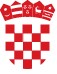 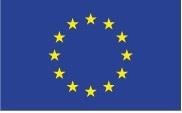 MINISTARSTVO GOSPODARSTVAI ODRŽIVOG RAZVOJA 	                                                                                                              Europska unija                                                                                                        Fond solidarnosti Europske unijePRVA IZMJENA DOKUMENTACIJE POZIVA NA DOSTAVU PROJEKTNIH PRIJEDLOGA ZA DODJELU BESPOVRATNIH FINANCIJSKIH SREDSTAVA ZA OPERACIJU Osiguravanje preventivne infrastruktureSanacija šteta nastalih potresom od 22. ožujka 2020. godine na regulacijskim i zaštitnim vodnim građevinama na području Grada Zagreba, Krapinsko-zagorske županije i Zagrebačke županije(referentna oznaka: FSEU.2022.MINGOR.05.) POPIS IZMJENAStranica 1 od 4U Pozivu na dodjelu bespovratnih financijskih sredstava - Osiguravanje preventivne infrastrukture oštećene potresom - Sanacija šteta nastalih potresom od 22. ožujka 2020. godine na regulacijskim i zaštitnim vodnim građevinama na području Grada Zagreba, Krapinsko-zagorske županije i Zagrebačke županije (referentna oznaka: FSEU.2022.MINGOR.05.), u odnosu na dokumentaciju Poziva, objavljenu 3. kolovoza 2022. godine, mijenja se: Stari tekst: Bespovratna financijska sredstva dodjeljuju se putem izravne dodjele do iskorištenja alokacije Poziva, odnosno najkasnije do 30.10.2022. godine, ovisno što nastupa ranije. Ukupan raspoloživ iznos bespovratnih financijskih sredstava za dodjelu u okviru ovog Poziva je 31.000.000,00 kuna, a osiguran je u Državnom proračunu RH iz Fonda solidarnosti Europske unije (FSEU). Novi tekst:  Bespovratna financijska sredstva dodjeljuju se putem izravne dodjele do iskorištenja alokacije Poziva, odnosno najkasnije do 31. siječnja 2023. godine, ovisno što nastupa ranije. Ukupan raspoloživ iznos bespovratnih financijskih sredstava za dodjelu u okviru ovog Poziva je 54.884.450,00 kuna, a osiguran je u Državnom proračunu RH iz Fonda solidarnosti Europske unije (FSEU).2. U dokumentu Upute za prijavitelje, točka 3.2. Rok za predaju projektnog prijedloga: Stari tekst: Poziv se provodi kao izravna dodjela s krajnjim rokom dostave projektnih prijedloga do iskorištenja osiguranih sredstava, odnosno najkasnije do 30. listopada 2022. godine. Dostava projektnog prijedloga dozvoljena je najranije od dana objave Poziva.Budući da je Poziv otvoren do iskorištenja raspoloživih sredstava, odnosno do najkasnije 30. listopada 2022., prijavitelj čiji projektni prijedlozi budu isključeni iz postupaka dodjele moći će ponovno podnijeti projektni prijedlog. Novi tekst: Poziv se provodi kao izravna dodjela s krajnjim rokom dostave projektnih prijedloga do iskorištenja osiguranih sredstava, odnosno najkasnije do 31. siječnja 2023. godine. Stranica 2 od 4Dostava projektnog prijedloga dozvoljena je najranije od dana objave Poziva.Budući da je Poziv otvoren do iskorištenja raspoloživih sredstava, odnosno do najkasnije 31. siječnja 2023. godine, prijavitelj čiji projektni prijedlozi budu isključeni iz postupaka dodjele moći će ponovno podnijeti projektni prijedlog. 2. U dokumentu Upute za prijavitelje, točka 5.3. Podnošenje zahtjeva za predujmom/nadoknadom sredstava: Stari tekst: Zahtjevi za nadoknadom sredstava (Prilog 5) s pripadajućim prilozima podnose se u roku 15 (petnaest) dana od isteka svaka tri mjeseca od sklapanja ugovora, za to tromjesečno razdoblje.Korisnik ima pravo podnijeti zahtjev za predujam i to najviše do 20% od odobrenih bespovratnih sredstava u operaciji.  Novi tekst:Zahtjevi za nadoknadom sredstava, s pripadajućim prilozima, podnose se najviše jednom mjesečno, a najkasnije svaka tri mjeseca.Korisnik ima pravo zatražiti isplatu predujma u visini od 25% od ukupno ugovorenog iznosa Ugovorom o dodjeli bespovratnih financijskih sredstava za operacije koje se financiraju iz Fonda solidarnosti Europske unije.U dokumentu Sažetak Poziva, točka 2. Ukupna raspoloživa financijska sredstva:Stari tekst: Ukupan raspoloživ iznos bespovratnih financijskih sredstava za dodjelu u okviru ovog Poziva je 31.000.000,00 kuna, koji je osiguran u Državnom proračunu, iz Fonda solidarnosti Europske unije (FSEU). Novi tekst: Ukupan raspoloživ iznos bespovratnih financijskih sredstava za dodjelu u okviru ovog Poziva je 54.884.450,00 kuna, koji je osiguran u Državnom proračunu, iz Fonda solidarnosti Europske unije (FSEU). U dokumentu Sažetak Poziva, točka 5. Administrativni podaci: Stari tekst: Poziv se provodi kao izravna dodjela s krajnjim rokom dostave projektnih prijedloga do iskorištenja financijske alokacije, odnosno najkasnije do 30.10.2022 godine, ovisno što nastupa ranije. Stranica 3 od 4Novi tekst: Poziv se provodi kao izravna dodjela s krajnjim rokom dostave projektnih prijedloga do iskorištenja financijske alokacije, odnosno najkasnije do 31. siječnja 2023. godine, ovisno što nastupa ranije. Stranica 4 od 41. U dokumentu Upute za prijavitelje, točka 1.4. Financijska alokacija, iznosi i intenziteti 1. U dokumentu Upute za prijavitelje, točka 1.4. Financijska alokacija, iznosi i intenziteti bespovratnih sredstava, obveze prijavitelja: